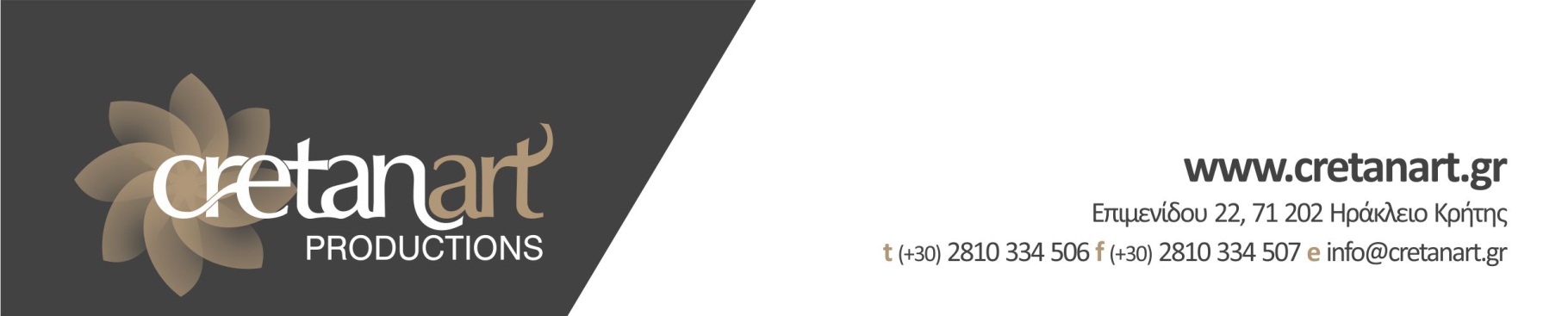      ΔΕΛΤΙΟΥ ΤΥΠΟΥ 21/11/2022Σάρωσε τους τίτλους η Κρήτη στα Πανελλήνια Καλλιστεία!   Η κρητική γυναικεία ομορφιά συνεχίζει να αναδεικνύεται και να πρωταγωνιστεί σε όλο το πανελλήνιο. Ξεκίνησαν από τα Παγκρήτια καλλιστεία παίρνοντας το εισιτήριο για τα Πανελλήνια και χθες το βράδυ στο Teatro Athens στην πρωτεύουσα, τέσσερις κρητικοπούλες κατάφεραν να ξεχωρίσουν ανάμεσα από 12 κοπέλες και τελικά να κατακτήσουν τους τέσσερις από τους συνολικά επτά τίτλους του διαγωνισμού, όπου μάλιστα οι τρεις από αυτούς να είναι οι κορυφαίοι του θεσμού, κάνοντας έτσι για ακόμη μία φορά περήφανους όλους του κρητικούς.  Πιο συγκεκριμένα, τον τίτλο της STAR ΕΛΛΑΣ 2022 κατέκτησε η Σαμάνθα Μίσοβιτς από την Ιεράπετρα η οποία ήταν φιναλίστ στα Παγκρήτια Καλλιστεία το 2019, MISS ΕΛΛΑΣ η Ζωή Ασουμανάκη από το Ρέθυμνο η οποία την περυσινή χρονιά στέφθηκε Miss Κρήτη 2021, και MISS ΓΙΑΝΓΚ η Ιωάννα Σκουλά από το Ηράκλειο η οποία επίσης πέρυσι κατέκτησε τον αντίστοιχο τίτλο στον Παγκρήτιο Διαγωνισμό Ομορφιάς. Η Β΄ Αναπλ. Miss Κρήτη 2018 Ζέτα Μαρκογιαννάκη από το Ηράκλειο κατέκτησε τον τιμητικό τίτλο MISS CINEMA.Οι νικήτριες θα εκπροσωπήσουν τη χώρα μας σε διεθνής διαγωνισμούς στο εξωτερικό ενώ πλέον έχουν όλα τα εφόδια για μια σπουδαία καριέρα στο χώρος της μόδας και της ομορφιάς.Τα Ελληνικά Καλλιστεία, τα δικαιώματα των οποίων ανήκουν πλέον στον Πάνο Ζήνα μπαίνουν σε μια νέα εποχή και πολύ γρήγορα θα αποκτήσουν και πάλι την αίγλη που έλειπε τα τελευταία χρόνια. Παρουσιάστρια της λαμπερής βραδιάς ήταν η Σταματίνα Τσιμτσιλή ενώ στην κριτική επιτροπή συμμετείχαν οι Λάκης Γαβαλάς, Ιωάννα Σουλιώτη, Κατερίνα Στικούδη, Σάσα Σταμάτη, Γιώργος Μεστούσης, Γκαλένα Βελίκοβα και η Σταρ Ελλάς 2021 Άννα Παυλίδου.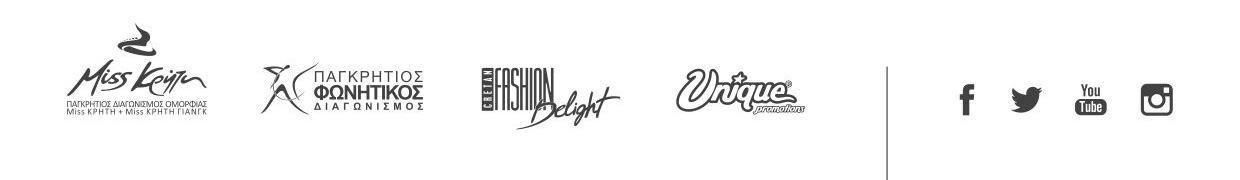 